BİRİNCİ BÖLÜMAmaç, Kapsam, Dayanak ve TanımlarAmaçMADDE 1 – (1) Bu Yönetmeliğin amacı; Tekirdağ Namık Kemal Üniversitesi Balkan Araştırmaları Uygulama ve Araştırma Merkezinin amaçlarına, yönetim organlarına, yönetim organlarının görevlerine ve çalışma şekline ilişkin usul ve esasları düzenlemektir.KapsamMADDE 2 – (1) Bu Yönetmelik; Tekirdağ Namık Kemal Üniversitesi Balkan Araştırmaları Uygulama ve Araştırma Merkezinin amaçlarına, yönetim organlarına, yönetim organlarının görevlerine ve çalışma şekline ilişkin hükümleri kapsar.DayanakMADDE 3 – (1) Bu Yönetmelik; 4/11/1981 tarihli ve 2547 sayılı Yükseköğretim Kanununun 7 nci maddesinin birinci fıkrasının (d) bendinin (2) numaralı alt bendi ile 14 üncü maddesine dayanılarak hazırlanmıştır.TanımlarMADDE 4 – (1) Bu Yönetmelikte geçen;Birim: Üniversiteye bağlı fakülte, enstitü, yüksekokul, meslek yüksekokulu, araştırma merkezleri ile Rektörlüğe bağlı bölümlerin her birini,Danışma Kurulu: Merkezin Danışma Kurulunu,Merkez (BALKAM): Tekirdağ Namık Kemal Üniversitesi Balkan Araştırmaları Uygulama ve Araştırma Merkezini,ç) Müdür: Merkezin Müdürünü,Rektör: Üniversitenin Rektörünü,Senato: Üniversitenin Senatosunu,Üniversite: Tekirdağ Namık Kemal Üniversitesini,Yönetim Kurulu: Merkezin Yönetim Kurulunu ifade eder.İKİNCİ BÖLÜMMerkezin Amacı ve Faaliyet AlanlarıMerkezin amacıMADDE 5 – (1) Merkezin amacı; Balkan tarihi, ekonomisi, politik, sosyal ve kültürel yapıları hakkında araştırmalar yapmak, ulusal ve uluslararası kongre, sempozyum, konferans ve paneller düzenlemek, Balkanlarla ilgili yurt içi ve yurt dışındaki resmî kurumlar ve sivil toplum örgütleriyle işbirliği yapıp projeler üreterek, bilimsel araştırmalar yapmak ve bunların yayımlanmasını sağlamaktır.Merkezin faaliyet alanlarıMADDE 6 – (1) Merkezin faaliyet alanları şunlardır:Balkan coğrafyasının tarihi ve kültürüyle ilgili bilimsel araştırmalar yapmak, projeler üretmek, bilimsel yayım yapmak, yapılan araştırmaları desteklemek.Ulusal ve uluslararası düzeyde konferanslar, seminerler, sempozyumlar ve diğer bilimsel toplantılar düzenlemek.Merkezin amaç ve görevleri arasına giren konularda Türkiye, Balkan ülkeleri ve diğer ülkelerde yapılan yayımları takip ve temin etmek.ç) Yurt içi ve yurt dışında Türk bilim adamlarının bilimsel yayım yapmasını teşvik etmek.Üniversitede konularla ilgili ödev, bitirme tezi, proje, araştırma, yüksek lisans ve doktora çalışmaları yapılmasını sağlamak.Merkezin çalışmaları ve Türkiye ile Balkan ülkeleri arasındaki ilişkiler konusunda kamuoyunu bilgilendirmek.Konuyla ilgili bir internet sitesi oluşturarak merkezin amaçları doğrultusunda akademik yayım yapmak, kitaplık ve arşiv oluşturmak.Merkez bünyesinde bir ihtisas kitaplığı ve arşiv oluşturmak, oluşturulan bu arşiv ve kütüphaneye, özel ve kamu kuruluşu ile şahıslarda bulunan yazma ve matbu eserlerin bağış, satın alma ve kopyalama suretiyle akışını sağlamak.ğ) Üniversitelerde yapılacak tezler ve diğer bilimsel araştırmalardan, Merkezin amacına uygun olanların yayımlanmasını sağlamak ve bu amaçla diğer kurum ve kuruluşlarla işbirliği yapmak.Yurt içinde ve yurt dışında benzer faaliyetlerde bulunan akademik kuruluşlarla iş birliği yapmak.ı) Sivil toplum örgütlerine danışmanlık yapmak, işbirliğini geliştirmek.Balkanlar ile ilgili yurt içi ve yurt dışındaki akademik kuruluşlar ve sivil toplum örgütleri ile iş birliğine gitmek.ÜÇÜNCÜ BÖLÜMMerkezin Yönetim Organları ve GörevleriMerkezin yönetim organlarıMADDE 7 – (1) Merkezin yönetim organları şunlardır:Müdür.Yönetim Kurulu.Danışma Kurulu.MüdürMADDE 8 – (1) Müdür, Üniversitenin öğretim elemanları arasından üç yıl süre ile Rektör tarafından görevlendirilir. Süresi sona eren Müdür tekrar görevlendirilebilir. Müdürün kesintisiz altı aydan fazla görevi başında bulunmaması halinde görevi kendiliğinden sona erer. Müdür, çalışmalarında kendisine yardımcı olmak üzere Üniversitenin öğretim elemanları arasından en fazla iki kişiyi müdür yardımcısı olarak görevlendirilmek üzere Rektörün onayına sunar. Müdür yardımcıları Yönetim Kurulu toplantılarına oy hakkı olmadan katılabilir. Müdürün katılamadığı toplantılara, görevlendireceği müdür yardımcısı katılır. Müdürün görevde bulunmadığı zamanlarda Müdüre vekâlet eder. Müdürün görevi sona erdiğinde yardımcılarının da görevi sona erer.Müdürün görevleriMADDE 9 – (1) Müdürün görevleri şunlardır:Merkezi temsil etmek.Merkezin birimlerini, Merkezin amaçları doğrultusunda yönetmek.Yönetim Kurulunun aldığı kararları ve hazırladığı çalışma programını uygulamak.ç) Merkez bünyesinde hazırlanan projeleri Merkezin amaçları doğrultusunda yönetmek.Yurt içi ve yurt dışındaki kamu ve özel kuruluşlar ile ortaklaşa yürütülecek çalışmaların temel ilke, esas ve usullerini tespit etmek.Her yılsonunda, o yıl içerisinde yapılan ve/veya tamamlanan faaliyetlerle ilgili ayrı ayrı rapor hazırlamak ve Yönetim Kuruluna sunmak.Fakülteler, enstitüler, yüksekokullar, meslek yüksekokulları, araştırma merkezleri, bilgi işlem dairesi başkanlığı ile Rektörlüğe bağlı ve ihtiyaç duyulan diğer bölümlerde Merkezin programlarına ve faaliyetlerine ilişkin koordinasyonu sağlamak.Merkez bünyesinde sürdürülen araştırma, proje, kurs ve diğer etkinliklerin en iyi biçimde yürütülmesi için gerekli her türlü iletişim ve koordinasyonu sağlamak.ğ) Merkezin yürüttüğü ve projelendirdiği faaliyetler konusunda ilgililerle görüşmeler yapmak, ilgili mevzuat hükümlerine göre protokol ve sözleşme düzenlemek.Personelin görevlendirilmesi ile ilgili teklifleri Rektörlüğe sunmak.ı) Her yılsonunda Rektörlüğe Merkezin çalışmaları hakkında rapor vermek.Yönetim KuruluMADDE 10 – (1) Yönetim Kurulu; Müdür ve Üniversite öğretim elemanları arasından, Müdürün teklifi ile Rektör tarafından görevlendirilen dört öğretim elemanı ile birlikte beş kişiden oluşur. Yönetim Kuruluna Müdür başkanlık eder. Yönetim Kurulu üyelerinin görev süresi üç yıldır. Görev süresi biten üyeler yeniden görevlendirilebilir. Süresi bitmeden ayrılan üyenin yerine kalan süreyi tamamlamak üzere aynı usulle yeni üye görevlendirilir.(2) Yönetim Kurulunda toplantı nisabı, üye tam sayısının yarısından bir fazlasıdır. Kararlar salt çoğunlukla alınır.Yönetim Kurulunun görevleriMADDE 11 – (1) Yönetim Kurulu, aşağıda belirtilen görevleri yapar:Merkezin amaçlarının gerçekleşmesi ve yapılacak çalışmaların yürütülmesi için gerekli görülen kararları almak; plan ve program esaslarını belirlemek.Danışma Kurulu üyelerinin aldığı tavsiye kararlarının ve tespit ettiği çalışma programlarının uygulanmasında Müdüre yardımcı olmak.Merkezin ödenek ve kadro ihtiyacını ve bütçesini hazırlamak. ç) Merkezin yılsonu faaliyet raporunu görüşmek.İki ayda en az bir kere olmak üzere Müdürün veya Yönetim Kurulu üyelerinin yarıdan bir fazlasının çağrısıyla toplanmak ve oy çokluğuyla karar almak.Danışma KuruluMADDE 12 – (1) Danışma Kurulu; Rektör tarafından seçilecek en az bir en çok üç öğretim elemanı, sivil toplum örgütleri ile sanayi ve ticaret kuruluşlarının temsilcileri arasından Müdürün önerisi ile Rektör tarafından belirlenecek toplam on beş üyeden oluşur. Müdür Danışma Kuruluna başkanlık eder. Danışma Kurulu üyelerinin görev süresi üç yıldır. Süresi biten üyeler yeniden Danışma Kurulu üyeliğine seçilebilirler. Süresi bitmeden ayrılan üyelerin yerine aynı usulle yenileri seçilir.(2) Danışma Kurulu yılda bir defa toplanır. Toplantılar üyelerin yarısından bir fazlasının hazır bulunması ile açılır ve kararlar katılanların salt çoğunluğuyla alınır. Danışma Kurulu; Müdürün, Yönetim Kurulunun veya üyelerin üçte ikisinin Müdüre yapacakları yazılı başvuru üzerine, başvuruyu izleyen hafta içinde olağanüstü de toplanabilir.Danışma Kurulunun görevleriMADDE 13 – (1) Danışma Kurulu istişarî bir organdır ve aşağıda belirtilen görevleri yapar:Merkezin çalışmalarını ve yıllık çalışma raporunu incelemek.Merkezin amaçlarının gerçekleştirilmesi için yapılacak çalışmalarla ilgili Yönetim Kuruluna önerilerde bulunmak.Yönetim Kurulunca getirilen konular hakkında görüşlerini bildirmek.DÖRDÜNCÜ BÖLÜMÇeşitli ve Son HükümlerPersonel ihtiyacıMADDE 14 – (1) Merkezin akademik, teknik ve idari personel ihtiyacı, 2547 sayılı Kanunun 13 üncü maddesine göre Rektör tarafından görevlendirilecek personelce karşılanır.Yönetmelikte hüküm bulunmayan hallerMADDE 15 – (1) Bu Yönetmelikte hüküm bulunmayan hallerde 2547 sayılı Kanun ve Senato kararları ile ilgili diğer mevzuat hükümleri uygulanır.YürürlükMADDE 16 – (1) Bu Yönetmelik yayımı tarihinde yürürlüğe girer.YürütmeMADDE 17 – (1) Bu Yönetmelik hükümlerini Tekirdağ Namık Kemal Üniversitesi Rektörü yürütür.*Resmi Gazete Tarihi: 11.12.2013 Resmi Gazete Sayısı: 28848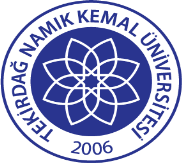 TNKÜ BALKAN ARAŞTIRMALARI UYGULAMA VE ARAŞTIRMA MERKEZİ YÖNETMELİĞİDoküman No: EYS-YNT-004TNKÜ BALKAN ARAŞTIRMALARI UYGULAMA VE ARAŞTIRMA MERKEZİ YÖNETMELİĞİHazırlama Tarihi: 10.11.2021TNKÜ BALKAN ARAŞTIRMALARI UYGULAMA VE ARAŞTIRMA MERKEZİ YÖNETMELİĞİRevizyon Tarihi: --TNKÜ BALKAN ARAŞTIRMALARI UYGULAMA VE ARAŞTIRMA MERKEZİ YÖNETMELİĞİRevizyon No: 0TNKÜ BALKAN ARAŞTIRMALARI UYGULAMA VE ARAŞTIRMA MERKEZİ YÖNETMELİĞİToplam Sayfa Sayısı: 4